LEMBAR HASIL PENILAIAN SEJAWAT SEBIDANG ATAU PEER REVIEWKARYA ILMIAH  : PROSIDINGJudul Prosiding (Paper)	:	Leadership Style, independence, Motivation, Competence and Religiosity On The Performance af Auditors of The Inspectorate General of The Ministry of ReligionPenulis Prosiding	:	Muhamad Taqi, Tubagus Ismail, Sabruddinsah, MeutiaIdentitas Prosiding	:	a. Nama Konferensi	:	The First International Conference on Islamic Development Studies		b. Nomor ISSN/ISBN	:2685-9270 (Cetak)		c. Tahun/Tempat	: 2019/Lampung		d. Penerbit/Pelaksana	: STEBI Lampung Indonesia		e. Terindeks	: -Kategori Konferensi	:	KonferensiInternasional (beri pada kategori yang tepat)           Konferensi Nasional Hasil Penilaian Peer Review :						Serang,  November 2020							Reviewer 1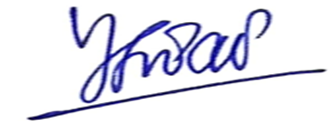 						Prof. Dr. Tubagus Ismail, SE, MM, Ak, CA, CMA, CPA						Jabatan	: Guru Besar Akuntansi						Unit kerja	: FEB Universitas Sultan Ageng TirtayasaLEMBARHASIL PENILAIAN SEJAWAT SEBIDANG ATAU PEER REVIEWKARYA ILMIAH  : PROSIDINGJudul Prosiding (Paper)	:	Leadership Style, independence, Motivation, Competence and Religiosity On The Performance af Auditors of The Inspectorate General of The Ministry of ReligionPenulis Prosiding	:	Muhamad Taqi, Tubagus Ismail, Sabruddinsah, MeutiaIdentitas Prosiding	:	a. Nama Konferensi	:	The First International Conference on Islamic Development Studies		b. Nomor ISSN/ISBN	:2685-9270 (Cetak)		c. Tahun/Tempat	: 2019/Lampung		d. Penerbit/Pelaksana	: STEBI Lampung Indonesia		e. Terindeks	: -Kategori Konferensi	:	Konferensi Internasional (beri pada kategori yang tepat)           Konferensi Nasional Hasil Penilaian Peer Review :						Serang,  November 2020							Reviewer 2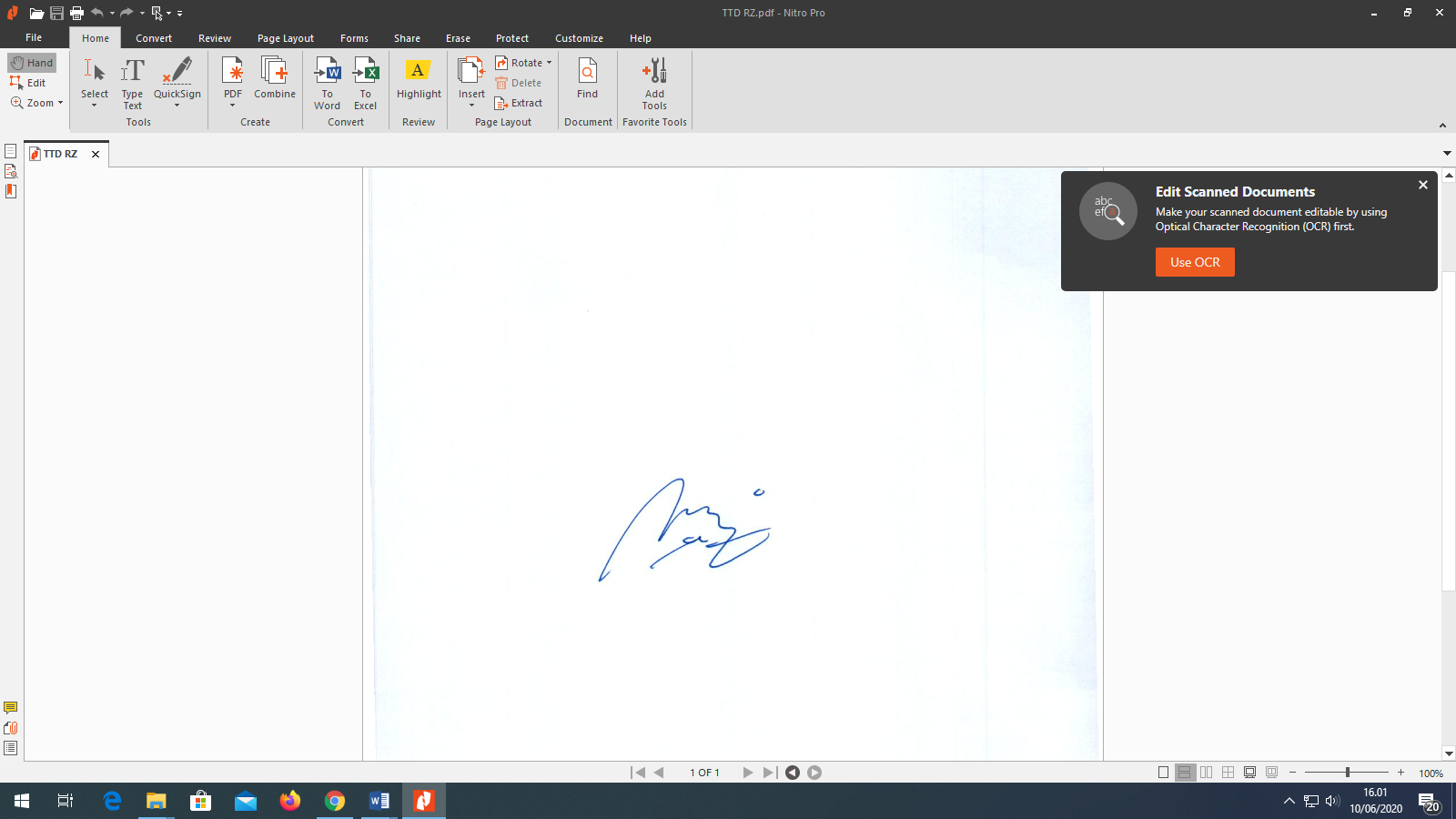 				Dr. Rudi Zulfikar S.E., Ak., M.M., M.Si., CA				Jabatan	: Ketua Satuan Pengawas Internal (SPI) Unit kerja: SPI Universitas Sultan Ageng TirtayasaKomponen Yang Dinilai Nilai Maksimal ProsidingNilai Maksimal ProsidingNilai Akhir Yang Diperoleh Reviewer 1Komponen Yang Dinilai InternasionalNasional Nilai Akhir Yang Diperoleh Reviewer 1Kelengkapan unsur isi buku (10%)11Ruang lingkup dan kedalaman pembahasan (30%)33Kecukupan dan kemutahiran data/informasi dan metodologi (30%)32,5Kelengkapan unsur dan kualitas penerbit (30%)32,5Total   =  (100%)109Catatan Penilaian Artikel oleh Reviewer : Penulisan artikel sudah memenuhi instruksi authorRuang lingkup pembahasan sesuai dengan bidang kajian penulis, pengangkatan masalah sudah cukup baikData yang digunakan sudah cukup baikKelengkapan unsur kualitas penerbit sudah cukup baik, memiliki ISSNonline dan cetakKomponen Yang Dinilai Nilai Maksimal ProsidingNilai Maksimal ProsidingNilai Akhir Yang Diperoleh Reviewer 1Komponen Yang Dinilai InternasionalNasional Nilai Akhir Yang Diperoleh Reviewer 1Kelengkapan unsur isi buku (10%)11Ruang lingkup dan kedalaman pembahasan (30%)33Kecukupan dan kemutahiran data/informasi dan metodologi (30%)32,5Kelengkapan unsur dan kualitas penerbit (30%)32,5Total   =  (100%)109Catatan Penilaian Artikel oleh Reviewer : Penulisan artikel sudah memenuhi instruksi authorRuang lingkup pembahasan sesuai dengan bidang kajian penulis, pengangkatan masalah sudah cukup baikData yang digunakan sudah cukup baikKelengkapan unsur kualitas penerbit sudah cukup baik, memiliki ISSNonline dan cetak